Об одобрении прогноза социально-экономического развития муниципального района «Улётовский район» Забайкальского края на 2022 год и плановый период 2023 и 2024 годовВ соответствии с Уставом муниципального района «Улётовский район» Забайкальского края, ст. 173 Бюджетного кодекса Российской Федерации:1.Одобрить прогноз социально-экономического развития муниципального района «Улётовский район» Забайкальского края на 2022 год и плановый период 2023 и 2024 годов (Приложения 1,2).2.Направить прогноз социально-экономического развития муниципального района «Улётовский район» Забайкальского края на 2022 год и плановый период 2023 и 2024 годов в Совет муниципального района «Улётовский район» Забайкальского края одновременно с проектом бюджета  муниципального района «Улётовский район» Забайкальского края на 2022 год и плановый период 2023 и 2024 годов.3. Настоящее распоряжение официально опубликовать (обнародовать) на официальном сайте муниципального района «Улётовский район» в информационно-телекоммуникационной сети «Интернет» в разделе «Документы» - «Правовые акты администрации» - https://uletov.75.ru/.Глава муниципального района «Улётовский район»                                                                       А.И.Синкевич                                                                                                                                                                                                                                                           Приложение 1к распоряжению администрации муниципального района «Улётовский район»от «12» октября 2021г №330/нПриложение 2 к распоряжению администрациимуниципального района «Улётовский район»от «12» октября 2021г №330/нСПРАВКАосновные показатели социально-экономического развития для обоснования бюджета на 2022 год и плановый период 2023 и 2024 годов по муниципальному району «Улётовский район»* - не включает численность занятых в домашнем хозяйстве (в том числе в личном подсобном хозяйстве), производством товаров и услуг для реализации, в крестьянских (фермерских) хозяйствах (в том числе наемных работников), занятых индивидуальным трудом и по найму у отдельных граждан** - информация представляется для служебного пользования*** - в случае добычи других видов полезных ископаемых на месторождениях Забайкальского края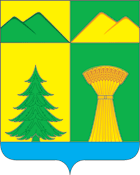 АДМИНИСТРАЦИЯ МУНИЦИПАЛЬНОГО РАЙОНА«УЛЁТОВСКИЙ РАЙОН»ЗАБАЙКАЛЬСКОГО КРАЯРАСПОРЯЖЕНИЕАДМИНИСТРАЦИЯ МУНИЦИПАЛЬНОГО РАЙОНА«УЛЁТОВСКИЙ РАЙОН»ЗАБАЙКАЛЬСКОГО КРАЯРАСПОРЯЖЕНИЕАДМИНИСТРАЦИЯ МУНИЦИПАЛЬНОГО РАЙОНА«УЛЁТОВСКИЙ РАЙОН»ЗАБАЙКАЛЬСКОГО КРАЯРАСПОРЯЖЕНИЕАДМИНИСТРАЦИЯ МУНИЦИПАЛЬНОГО РАЙОНА«УЛЁТОВСКИЙ РАЙОН»ЗАБАЙКАЛЬСКОГО КРАЯРАСПОРЯЖЕНИЕ«12» октября 2021года«12» октября 2021года№ 330 /нс.УлётыОсновные показатели для разработки прогноза социально-экономического развития муниципального района «Улетовский район» Забайкальского края на среднесрочный период 2022-2024 годыОсновные показатели для разработки прогноза социально-экономического развития муниципального района «Улетовский район» Забайкальского края на среднесрочный период 2022-2024 годыОсновные показатели для разработки прогноза социально-экономического развития муниципального района «Улетовский район» Забайкальского края на среднесрочный период 2022-2024 годыОсновные показатели для разработки прогноза социально-экономического развития муниципального района «Улетовский район» Забайкальского края на среднесрочный период 2022-2024 годыОсновные показатели для разработки прогноза социально-экономического развития муниципального района «Улетовский район» Забайкальского края на среднесрочный период 2022-2024 годыОсновные показатели для разработки прогноза социально-экономического развития муниципального района «Улетовский район» Забайкальского края на среднесрочный период 2022-2024 годыОсновные показатели для разработки прогноза социально-экономического развития муниципального района «Улетовский район» Забайкальского края на среднесрочный период 2022-2024 годыОсновные показатели для разработки прогноза социально-экономического развития муниципального района «Улетовский район» Забайкальского края на среднесрочный период 2022-2024 годыОсновные показатели для разработки прогноза социально-экономического развития муниципального района «Улетовский район» Забайкальского края на среднесрочный период 2022-2024 годыПоказателиЕдиница измеренияотчет 2019отчет 2020оценка показателя2021прогнозпрогнозпрогнозПоказателиЕдиница измеренияотчет 2019отчет 2020оценка показателя20212022базовыйвариант2023базовыйвариант2024базовыйвариантНаселение1.1Численность населения (в среднегодовом исчислении)тыс. чел.18,21817,917,817,717,61.2Численность населения (на 1 января года)тыс. чел.18,21817,917,817,717,61.3Численность населения трудоспособного возраста (на 1 января года)тыс. чел.8,88,999,29,49,61.4Численность населения старше трудоспособного возраста
(на 1 января года)тыс. чел.5,24,94,84,64,44,21.5Ожидаемая продолжительность жизни при рождениичисло лет7272727272721.6Общий коэффициент рождаемостичисло родившихся живыми
на 1000 человек населения1211,51212,312,512,61.8Общий коэффициент смертностичисло умерших на 1000 человек населения15,817,51716,716,516,41.9Коэффициент естественного прироста населенияна 1000 человек населения-3,8-6-5 -4,4 -4 -3,81.10Миграционный прирост (убыль)тыс. чел.-0,082-0,059-0,03-0,025-0,02-0,015Валовой региональный продукт2.1Валовой региональный продуктмлн руб.3124,973267,93246,93699,73874,54066,5Промышленное производство3.1Объем отгруженных товаров собственного производства, выполненных работ и услуг собственными силамимлн руб.2245,52370,52584,12694,62819,32955,73.2Индекс промышленного производства% к предыдущему году в сопоставимых ценах103,599,9101,1100,3100,4100,4Индексы производства по видам экономической деятельности3.3Добыча полезных ископаемых % к предыдущему году в сопоставимых ценах106104,1101,21001001003.4Добыча угля % к предыдущему году в сопоставимых ценах106104,1101,21001001003.5Обрабатывающие производства % к предыдущему годув сопоставимых ценах94,888,5100,8101,3101,8 101,93.6Производство пищевых продуктов % к предыдущему году в сопоставимых ценах84,1101,3100100,5 100,9 101,23.7Обработка древесины и производство изделий из дерева и пробки, кроме мебели, производство изделий из соломки и материалов для плетения % к предыдущему году в сопоставимых ценах98,185101 101,5 102 1023.8Деятельность полиграфическая и копирование носителей информации % к предыдущему году в сопоставимых ценах48,5200100,3 100,4 100,4 100,53.9Обеспечение электрической энергией, газом и паром;
кондиционирование воздуха % к предыдущему году в сопоставимых ценах96,376,2100,6 00 100 1003.10Водоснабжение; водоотведение, организация сбора и утилизации отходов, деятельность по ликвидации загрязнений % к предыдущему году в сопоставимых ценах96,376,2100,6 100 100 100Сельское хозяйство4.1Продукция сельского хозяйствамлн руб.698,3712,4767,8 799,1 836,6 879,24.2Индекс производства продукции сельского хозяйства% к предыдущему году
в сопоставимых ценах104,298,5102,9 100,8 100,9 1014.3Продукция растениеводствамлн руб.309,4341,2374,8 387,7 405,6 4284.4Индекс производства продукции растениеводства% к предыдущему году в сопоставимых ценах107,4103,2105,1 100,8 100,9 101,54.5Продукция животноводствамлн руб.388,9371,2393 411,4 431 451,14.6Индекс производства продукции животноводства% к предыдущему году в сопоставимых ценах101,994,2100,9100,8100,8100,6Строительство5.1Объем работ, выполненных по виду деятельности "Строительство"в ценах соответствующих лет; млн руб.175185195 206 218,6 231,65.2Индекс физического объема работ, выполненных по виду деятельности "Строительство"% к предыдущему году
в сопоставимых ценах100,2101,83102,04 101,26 101,48 101,375.3Индекс-дефлятор по виду деятельности "Строительство"% г/г104,8103,8102,9 104,3 104,6 104,55.4Ввод в действие жилых домовтыс. кв. м общей площади6,23,052 2 2 2Торговля и услуги населению6.1Индекс потребительских цен на товары и услуги, на конец года% к декабрю предыдущего года104,7104,9104,3 104 104 1046.2Индекс потребительских цен на товары и услуги, в среднем за год% г/г104,7103,4105,2 103,8 104 1046.3Оборот розничной торговлимлн рублей157015221671,6 1782,8 1902,3 2031,86.4Индекс физического объема оборота розничной торговли% к предыдущему году в сопоставимых ценах100,593,1104 102,8 102,7 102,76.5Индекс-дефлятор оборота розничной торговли% г/г104104,1105,6 103,7 103,9 1046.6Объем платных услуг населениюмлн рублей217,3201214,7 228 243 2606.7Индекс физического объема платных услуг населению% к предыдущему году в сопоставимых ценах10189,6103 102 102,3 102,86.8Индекс-дефлятор объема платных услуг населению% г/г103103,2103,7 104,1 104,2 104,1Малое и среднее предпринимательство, включая микропредприятия7.1Количество малых и средних предприятий, включая микропредприятия (на конец года)единиц574343 44 45 467.2Среднесписочная численность работников на предприятиях малого и среднего предпринимательства (включая микропредприятия) (без внешних совместителей)тыс. чел.0,350,360,37 0,38 0,4 0,427.3Оборот малых и средних предприятий, включая микропредприятиямлрд. руб.0,40,30,3 0,30,4 0,4Инвестиции8.1Инвестиции в основной капиталмлн рублей431450473,9 500 529,6 561,58.2Индекс физического объема инвестиций в основной капитал% к предыдущему году в сопоставимых ценах100,298,91100,2 100,21 100,44 100,48.3Индекс-дефлятор инвестиций в основной капитал% г/г104,8105,6105,1 105,3 105,5 105,6Консолидированный бюджет муниципального района «Улётовский район»9.1Доходы консолидированного бюджета муниципального района «Улётовский район»млн руб.815,8816,9533 507,8 511,9 511,99.2Налоговые и неналоговые доходы, всегомлн руб.176,1200,3196,6 209,8 216,4 216,49.3Налоговые доходы консолидированного бюджета муниципального района «Улётовский район» всего, в том числе:млн руб.154,1174,7175,4 188,4 194,7 194,79.3.1налог на прибыль организациймлн руб.9.3.2налог на доходы физических лицмлн руб.109,4130,2132,5 144,7 151 1519.3.3налог на добычу полезных ископаемыхмлн руб.9.3.4налог, взимаемый в связи с применением упрощенной системы налогообложениямлн руб.43,81,2 0,6 0,6 0,69.3.5налог на имущество физических лицмлн руб.2,432,8 2,8 2,8 2,89.3.6земельный налогмлн руб.9,48,98,8 8,8 8,8 8,89.4Неналоговые доходымлн руб.2225,621,1 21,4 21,7 21,79.5Безвозмездные поступления всего, в том числемлн руб.639,7616,6336,5 297,9 295,5 295,59.6Расходы консолидированного бюджета муниципального района «Улётовский район» всего, в том числе по направлениям:млн руб.808,9819,3528,8 503,5 507,7 507,79.6.1общегосударственные вопросымлн руб.84,594,476,8 76,9 74,2 74,29.6.2национальная оборонамлн руб.2,41,41,5 1,5 1,5 1,59.6.3национальная безопасность и правоохранительная деятельностьмлн руб.2,63,91,3 1,3 1,3 1,39.6.4национальная экономикамлн руб.32,445,946,8 25,1 25,1 25,19.6.5жилищно-коммунальное хозяйствомлн руб.1958,412,9 10,8 16,6 16,69.6.6охрана окружающей средымлн руб.10,221,10 0 0 09.6.7образованиемлн руб.533,2493,1309,8 308,9 309,6 309,69.6.8культура, кинематографиямлн руб.68,455,442,4 41,7 43,5 43,59.6.9здравоохранениемлн руб.9.6.10социальная политикамлн руб.24,917,713,4 13,6 12,2 12,29.6.11физическая культура и спортмлн руб.0,90,71 1 1 19.6.12средства массовой информациимлн руб.0,91,21,41,31,31,39.7Дефицит(-), профицит(+) консолидированного бюджета муниципального района «Улётовский район», млн рублеймлн руб.-7-2,4-4,2-4,2-4,2-4,29.8Муниципальный долг муниципальных образований, входящих в состав субъекта Российской Федерациимлн руб.18,91916,912,78,48,410.1Реальные располагаемые денежные доходы населения% г/г88879091939510.2Прожиточный минимум в среднем на душу населения (в среднем за год), в том числе по основным социально-демографическим группам населения:руб./мес.10609131861361314021144421487510.2.1трудоспособного населенияруб./мес.11510136981414614570150071545710.2.2пенсионеровруб./мес.10788103961125611594119421230010.2.3детейруб./мес.10383139491442814861153071576610.4.Численность населения с денежными доходами ниже прожиточного минимума к общей численности населения%302525 24 24 23Труд и занятость11.1Численность рабочей силытыс. человек9,39,39,3 9,3 9,3 9,311.2Численность трудовых ресурсов – всего, в том числе:тыс. человек9,89,910,1 10,4 10,5 10,711.2.1трудоспособное население в трудоспособном возрастетыс. человек8,88,99,1 9,4 9,6 9,811.2.2иностранные трудовые мигрантытыс. человек11.2.3численность лиц старше трудоспособного возраста и подростков, занятых в экономике, в том числе:тыс. человек11.2.3.1пенсионеры старше трудоспособного возрастатыс. человек111 1 0,9 0,911.2.3.2подростки моложе трудоспособного возрастатыс. человек11.3Численность занятых в экономике – всего, в том числе по разделам ОКВЭД:тыс. человек3,83,83,8 3,8 3,8 3,811.3.1сельское, лесное хозяйство, охота, рыболовство и рыбоводствотыс. человек0,180,180,18 0,18 0,18 0,1811.3.2добыча полезных ископаемыхтыс. человек0,30,30,3 0,3 0,3 0,311.3.3обрабатывающие производстватыс. человек0,240,240,24 0,24 0,24 0,2411.3.4обеспечение электрической энергией, газом и паром; кондиционирование воздухатыс. человек0,150,150,15 0,15 0,15 0,1511.3.5водоснабжение; водоотведение, организация сбора и утилизации отходов, деятельность по ликвидации загрязненийтыс. человек0,020,020,02 0,02 0,02 0,0211.3.6строительствотыс. человек0,150,150,15 0,15 0,15 0,1511.3.7торговля оптовая и розничная; ремонт автотранспортных средств и мотоцикловтыс. человек0,30,30,3 0,3 0,3 0,311.3.8транспортировка и хранениетыс. человек0,050,050,05 0,05 0,05 0,0511.3.9деятельность гостиниц и предприятий общественного питаниятыс. человек0,230,230,23 0,23 0,23 0,2311.3.10деятельность в области информации и связитыс. человек0,040,040,04 0,04 0,04 0,0411.3.11деятельность финансовая и страховаятыс. человек0,040,040,04 0,04 0,04 0,0411.3.12деятельность по операциям с недвижимым имуществомтыс. человек0,070,070,07 0,07 0,07 0,0711.3.13деятельность профессиональная, научная и техническаятыс. человек0,040,040,04 0,04 0,04 0,0411.3.14деятельность административная и сопутствующие дополнительные услугитыс. человек0,020,020,02 0,02 0,02 0,0211.3.15государственное управление и обеспечение военной безопасности; социальное обеспечениетыс. человек0,450,450,45 0,45 0,45 0,4511.3.16образованиетыс. человек0,740,740,74 0,74 0,74 0,7411.3.17деятельность в области здравоохранения и социальных услугтыс. человек0,670,670,67 0,67 0,67 0,6711.3.18деятельность в области культуры, спорта, организации досуга и развлеченийтыс. человек0,10,10,1 0,1 0,1 0,111.3.19прочие виды экономической деятельноститыс. человек0,010,010,01 0,01 0,01 0,0111.4Численность населения в трудоспособном возрасте, не занятого в экономике – всего, в том числе:тыс. человек5,25,25,2 5,2 5,25,211.4.1численность учащихся трудоспособного возраста, обучающихся с отрывом от производстватыс. человек0,60,60,6 0,6 0,6 0,611.4.2численность безработных, зарегистрированных в органах службы занятоститыс. человек0,10,50,3 0,3 0,3 0,211.4.3численность прочих категорий населения в трудоспособном возрасте, не занятого в экономикетыс. человек4,54,54,4 4,4 4,4 4,411.5Номинальная начисленная среднемесячная заработная плата работников организацийрублей337633543837022 38744 40606 4248711.6Темп роста номинальной начисленной среднемесячной заработной платы работников организаций% г/г110,5105104,5 104,7 104,8 104,611.7Среднемесячная начисленная заработная плата наемных работников в организациях, у индивидуальных предпринимателей и физических лиц (среднемесячный доход от трудовой деятельности)рублей169201819519188 20236 21341 2250611.8Темп роста среднемесячной начисленной заработной платы наемных работников в организациях, у индивидуальных предпринимателей и физических лиц (среднемесячный доход от трудовой деятельности)% г/г103107,5105,5 105,5 105,5 105,511.9Реальная заработная плата работников организаций% г/г999797 99 100 10111.10Уровень зарегистрированной безработицы (на конец года)%1,55,33 3 2,5 211.11Общая численность безработных (по методологии МОТ)тыс. чел. 0,10,4 0,1  0,1 0,1 0,111.12Численность безработных, зарегистрированных в государственных учреждениях службы занятости населения (на конец года)тыс. чел.0,10,50,3 0,3 0,3 0,211.13Фонд заработной платы работников организациймлн руб.1296,51330,21391 1458 1531 160611.14Темп роста фонда заработной платы работников организаций% г/г105102,6104,6 104,8 105 104,9№ п/пПоказателиЕдиницы измерения2020 годотчет2021 годоценка2022 год прогноз2022 год прогноз2022 год прогноз2023 год прогноз2023 год прогноз2023 год прогноз2024 год прогноз2024 год прогноз2024 год прогноз№ п/пПоказателиЕдиницы измерения2020 годотчет2021 годоценкапо предложению муниципального района, муниципального округа, городского округапо предложению Минэкономразвития  Забайкальского краясогласованное предложениепо предложению муниципального района, муниципального округа, городского округапо предложению Минэкономразвития  Забайкальского краясогласованное предложениепо предложению муниципального района, муниципального округа, городского округапо предложению Минэкономразвития  Забайкальского краясогласованное предложение1Объем отгруженных товаров собственного производства, выполненных работ и услуг собственными силами1.1в действующих ценах каждого годамлн рублей2370,52584,1 2694,6 2694,6 2694,62819,32819,32819,32955,72955,72955,71.2в сопоставимых ценахв % к пред. году99,9101,1100,3100,3100,3100,4100,4100,4100,4100,4100,42Пиво с нормативным (стандартизированным) содержанием объемной доли этилового спирта свыше 0,5 процента и до 8,6 процента включительно, напитки, изготавливаемые на основе пива2.1производствотыс. дкл. - - - - - - - - - - -2.2в действующих ценах каждого года (без НДС и акцизов)млн рублей - - - - - - - - - - -3Валовая продукция сельского хозяйства во всех категориях хозяйств3.1в действующих ценах каждого годамлнрублей712,41767,83799,08799,08799,08836,65836,65836,65879,18879,18879,183.2в сопоставимых ценахв % к пред. году98,5102,9100,8100,8100,8100,9100,9100,9101,0101,0101,04Фонд заработной платы работников организаций млн рублей1328,61398,81495,61495,61495,61601,31601,31601,31716,91716,91716,95Среднесписочная численность работников организации* человек308630853091309130913098309830983107310731076Среднемесячная заработная плата одного работающегорублей35877377854032140321403214307443074430744604946049460497Объем добычи полезных ископаемых7.1Золотокг - - - - - - - - - - -7.2Золотомлн рублей - - - - - - - - - - -7.3Бурый угольтыс.тонн145814751475147514751475147514751475147514757.4Бурый угольмлн рублей1813,31981,22062,52062,52062,52153,22153,22153,22252,32252,32252,37.33Общераспространенные полезные ископаемыетыс. куб. м61,6900000000007.34Общераспространенные полезные ископаемыемлн рублей 7,62 0 0 0 0 0 0 0 0 0 08Объем выполненных работ по виду деятельности «строительство»8.1.в действующих ценах каждого годамлн. руб. 185 195,60 206,4206,4 206,4218,6218,6  218,6231,6 231,6  231,68.2.в сопоставимых ценахв % к пред. году 101,83102,04 101,26 101,26 101,26  101,48101,48 101,48 101,37 101,37 101,37 9Объем инвестиций (в основной капитал) за счет всех источников финансирования – всегомлн. руб.450,0 473,9 500,0 500,0 500,0 529,6 529,6 529,6 561,5 561,5 561,5 9.1.в сопоставимых ценахв % к пред. году98,91100,2100,21100,21100,21100,44100,44100,44100,4100,4100,410Протяженность автомобильных дорог местного значения, находящихся в собственности муниципальных образований на 2022  год и плановый период         2023–2024  годов372,31 10Протяженность автомобильных дорог местного значения, находящихся в собственности муниципальных образований на 2022  год и плановый период         2023–2024  годовкм372,31 372,31 372,31 372,31 372,31 372,31 372,31 372,31 372,31 372,31 